APPLICATION FOR MENTAL HEALTH SERVICES ACT  CONSOLIDATED PLANNING ADVISORY WORK GROUPNAME: CONTACT INFORMATIONADDRESS:CITY: 	 ZIP: PHONE: 					FAX: EMAIL:  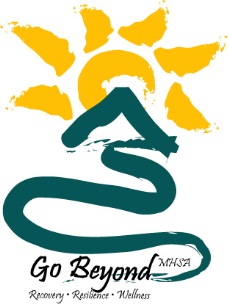 THANK YOU VERY MUCH FOR YOUR INTEREST!NAME: Please check all characteristics or affiliations that apply to you:I live in:          West County       Central County  	  East County         I work in:       West County        Central County  	  East County  I am:	A current consumer of:  Contra Costa Mental Health Services              Another County’s Mental Health Services	     Other Mental Health Services (Please describe):       A past consumer of: 	   Contra Costa Mental Health Services               Another County’s Mental Health Services       Other Mental Health Services (Please describe): A family member of a child or transition age youth:            	currently receiving services from Contra Costa Mental Health  	              			currently receiving services from another county  				  		who received services in the past from Contra Costa Mental Health  	  		who received services in the past from another county 			  		other (please describe):  							  	A family member of an adult consumer:		currently receiving services from Contra Costa Mental Health 		   		currently receiving services from another county  				  		who received services in the past from Contra Costa Mental Health  	  		who received services in the past from another county  			  		other (please describe): 							  		A member of an underserved cultural community   (please identify):	  I have paid or volunteer experience in:Education  	                   			Peer or Family Support Services  			Public Health/Healthcare   			Mental Health  					Substance Abuse Services  		Homeless Services  			Law Enforcement  	        		Social Services  			Military Service		Social Justice Advocacy Organization (specify):  					Community Based or Non-profit Organization (specify): 				Other (specify):									 I am affiliated with or representing: Contra Costa County Mental Health Commission  					NAMI or other family member organization         					 An elected or appointed body (specify):						  A faith-based community (specify):							   A disability rights organization (specify):						  Other community organization (specify)  						OPTIONAL: With what racial, ethnic or cultural group(s) do you identify? (Check all that apply):Caucasian									Native American							 African American							 Latino										Asian/Pacific Islander							 Multi-racial									Youth										Older Adult									LGBTQQI2-S								Socioeconomically disadvantaged			Other (specify):					a. After reviewing all of the above characteristics and/or affiliations that may apply to you, which is the primary perspective or viewpoint that you feel you represent?b. Which would be the secondary perspective or viewpoint that you feel you  represent?  c. With which part(s) of the county do you mostly identify?West			Central    			East	Why are you interested in participating in the Consolidated Planning Advisory Workgroup? Please describe the knowledge and/or experience that you have providing or receiving mental health services that you could bring to the Consolidated Planning Advisory Workgroup. Please describe the knowledge and expertise that you could bring in the area of the   needs and resources of the diverse cultures that comprise Contra Costa County.       Please describe any other knowledge or expertise that you could bring to this process.Can you commit to attending monthly meetings on the first Thursday of each month from 3:00 P.M. to 6:00 P.M.? Yes								No               Can you commit to participating in at least one additional Contra Costa Mental Health sub-committee, such as Children’s, Transition Age Youth, Adult, Aging and Older Adult, Innovation, Housing, Social Inclusion, Membership or Steering? Yes								No 		Is there anything else that you feel want to share?       Do you have any special needs or require reasonable accommodation in order to participate?*NOTE: IF YOU ARE SELECTED, YOUR AGENCY AFFILIATION AND/OR SELECTED CHARACTERISTICS MAY BECOME PUBLIC INFORMATION.*I HAVE READ AND UNDERSTAND THE ABOVE STATEMENT.  THIS ACKNOWLEDGEMENT IS ADVISORY ONLY,  AND IS NOT A CONSENT TO RELEASE INFORMATION.Electronic Signature Date 